По устройству и работе системы питания с непосредственным впрыском топлива проводится итоговая контрольная работа по следующим заданиям.  Ответы  выслать преподавателю Филиппову В.Н на Viber 895043458571.Назовите элементы системы питания и опишите её работу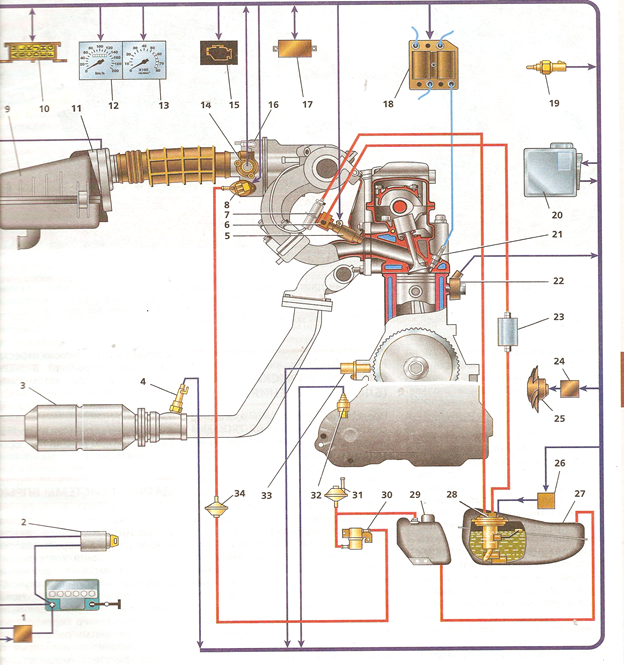 2. Назначение контроллера в система питания3.Для чего установлен датчик детонации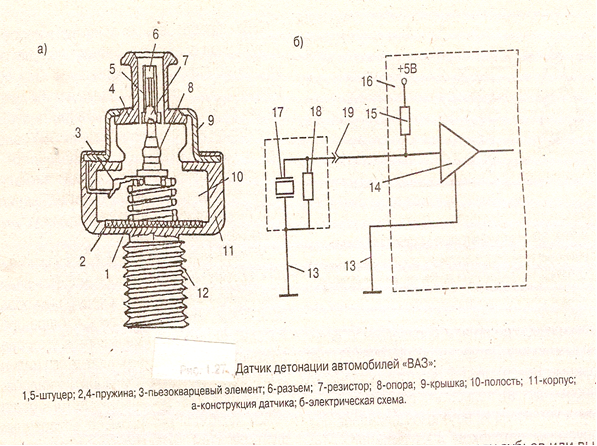 